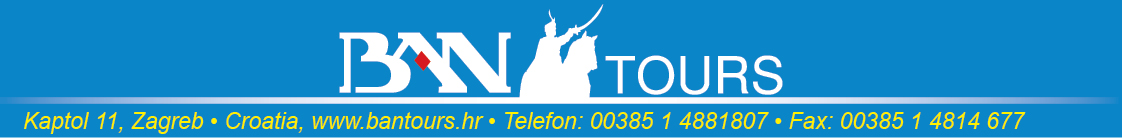 BIOGRAD NA MORU, 04.- 06.05.2017.ZNANSTVENO-STRUČNI SKUPUPRAVLJANJE JEZERIMA I AKUMULACIJAMA U HRVATSKOJ – PROCESI, ZAŠTITA I VALORIZACIJAiOkrugli stol o aktualnoj problematici Vranskog jezera kod Biograda na MoruPRIJAVNI OBRAZAC(popunjavaju svi sudionici skupa) PDV uključen u cijenu kotizacije.SMJEŠTAJHoteli Ilirija (hotel Ilirija 4* ili hotel Kornati 4*)Boravišna pristojba I PDV su uključeni u cijenuSoba:       1/1	 	1/2 (MOLIMO ZAOKRUŽITI TIP SOBE KOJU ŽELITE REZERVIRATI) Prisustvovanje terenskom obilasku PP Vransko jezero 06.05.2017.     		DA		NEAutobusni prijevoz prilikom terenskog obilaska 06.05.2017.                  		DA	 	NE Prijavni obrazac (popunjen za svaku osobu poimenično) pošaljite najkasnije do 28. travnja 2017.  na e-mail adresu: kristina.kacurov@bantours.hr ili  faxom na broj +385 1 4814-677.Po primitku ispunjenog obrasca, agencija će e-mailom potvrditi smještaj i poslati predračun za naručene usluge. Dodatne informacije mogu se dobiti putem prethodno spomenutog maila ili pozivom na telefon +385 1 48 81 807. Sve promjene dostavljaju se isključivo pismenim putem.Uvjeti otkazivanja hotelskog smještaja važeći za sudionike konferencije:35 dana prije početka konferencije: bez storno troškova34 do 20 dana prije početka konferencije: 50% ukupnih troškova19 do 8 dana prije početka konferencije: 75% ukupnih troškova7 dana prije početka konferencije ili kasnije: 100% ukupnih troškova Ustanova/tvrtka: Ustanova/tvrtka: OIB: OIB: Ime i prezime s titulama: Ime i prezime s titulama: Adresa, grad i poštanski broj: Adresa, grad i poštanski broj: Telefon: Mobitel:E-mail: Fax:  KOTIZACIJA 1250,00 kn Noćenje sa doručkom u Ilirija hotelima 4*U dvokrevetnoj sobi,          cijena po osobiU jednokrevetnoj sobi1 noćenje337,50 kn507,50 kn2 noćenja675,00 kn1015,00 knIme i prezime osobe u pratnji:Datum i vrijeme dolaska:  Datum i vrijeme odlaska: 